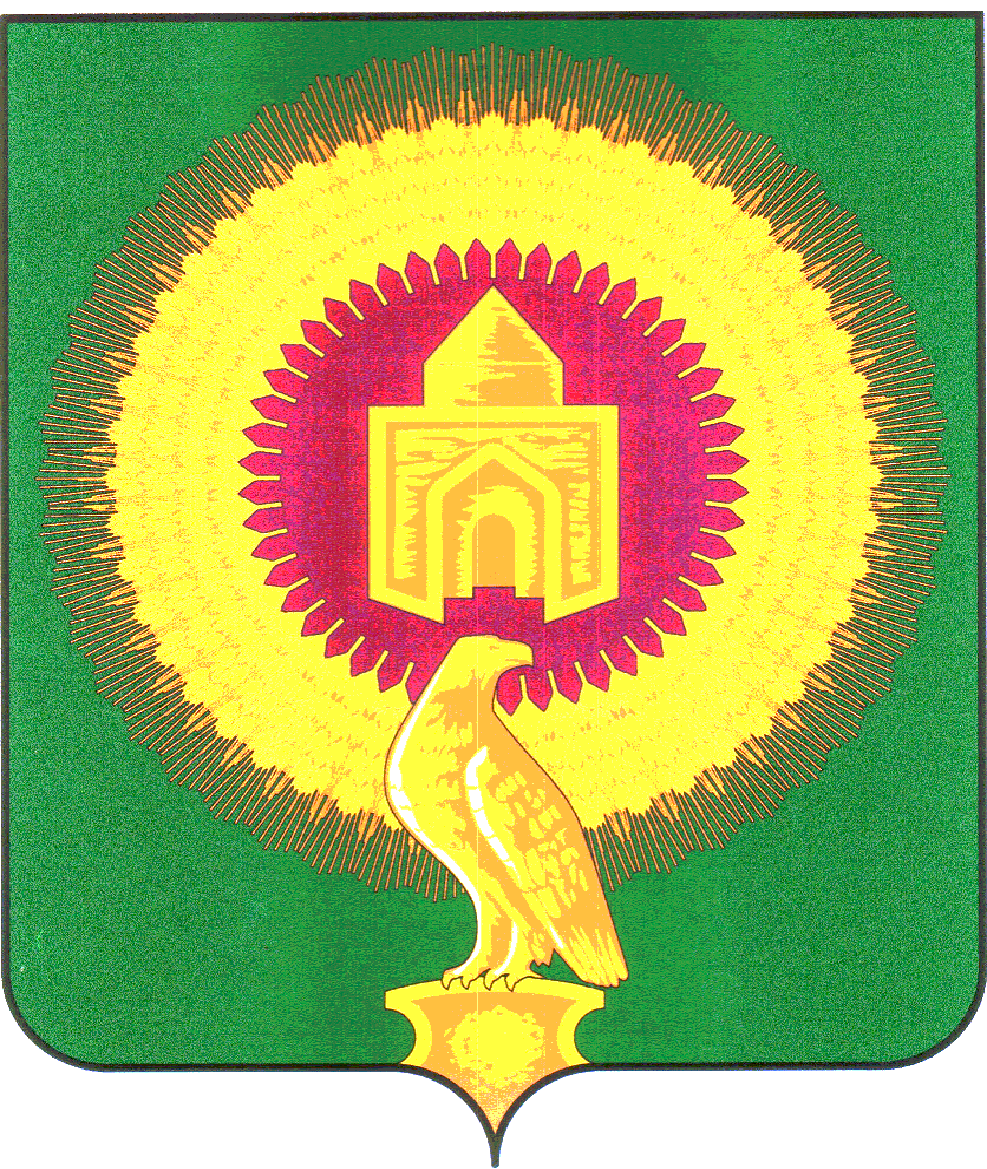 СОВЕТ ДЕПУТАТОВНОВОУРАЛЬСКОГО СЕЛЬСКОГО ПОСЕЛЕНИЯВАРНЕНСКОГО МУНИЦИПАЛЬНОГО РАЙОНАЧЕЛЯБИНСКОЙ ОБЛАСТИРЕШЕНИЕот 21 февраля  2022 года                            №  03О внесении изменений и дополнений в бюджет Новоуральского сельскогопоселения на 2022 год и на плановый период 2023 и 2024 годовСовет депутатов Новоуральского сельского поселения РЕШАЕТ:1. Внести в бюджет Новоуральского сельского поселения на 2022 год и на плановый период 2023 и 2024 годов, принятый Решением Совета депутатов Новоуральского сельского поселения Варненского муниципального района Челябинской области от 23 декабря 2021 года № 23 следующие изменения:1) в статье 1:в пункте 1 пп.1 слова «в сумме 17260,77 тыс. рублей» заменить на слова «в сумме 28494,27 тыс. рублей», слова «в сумме 13555,20 тыс. рублей» заменить на слова «в сумме 24788,70 тыс. рублей»;в пункте 1 п.п. 2 слова «в сумме 17260,77 тыс. рублей» заменить на слова «в сумме 29087,87 тыс. рублей»;в пункте 1 п.п. 3 слова «дефицит (профицит) бюджета Варненского сельского поселения не планируется» заменить на слова «дефицит бюджета Варненского сельского поселения на 2022 год в сумме 593,60 тыс. рублей»- приложение 2 изложить в новой редакции (приложение № 1 к настоящему Решению);- приложение 4 изложить в новой редакции (приложение № 2 к настоящему Решению);- приложение 10 изложить в новой редакции (приложение № 3 к настоящему Решению).2. Настоящее Решение вступает в силу со дня его подписания и обнародования.Глава Новоуральского сельского поселения                 ____________          Е.Н. ЯкимецПредседатель совета депутатовНовоуральского сельского поселения                              ___________           И.А.ЗахароваПриложение 1к решению «О внесении изменений и дополненийв бюджет Новоуральского сельского поселенияна 2022 год и на плановый период 2023 и 2024 годов»от 21 февраля 2022 года № 3Приложение 2к решению «О бюджете Новоуральского сельского поселенияна 2022 год и на плановый период 2023 и 2024 годов»от 23 декабря 2021 года № 23Распределение бюджетных ассигнований по разделам, подразделам, целевым статьям, группам видов расходов бюджета Новоуральского сельского поселенияна 2022 год	       (тыс. руб.)Приложение 2к решению «О внесении изменений и дополненийв бюджет Новоуральского сельского поселенияна 2022 год и на плановый период 2023 и 2024 годов»от 21 февраля 2022 года № 3Приложение 4к решению «О бюджете Новоуральского сельского поселенияна 2022 год и на плановый период 2023 и 2024 годов»от 23 декабря 2021 года № 23Ведомственная структура расходов бюджета Новоуральского сельского поселения на 2022 год	        (тыс. руб.)Приложение 3к решению «О внесении изменений и дополненийв бюджет Новоуральского сельского поселенияна 2022 год и на плановый период 2023 и 2024 годов»от 21 февраля 2022 года № 3Приложение 10к решению «О бюджете Новоуральского сельского поселенияна 2022 год и на плановый период 2023 и 2024 годов»от 23 декабря 2021 года № 23Источники внутреннего финансирования дефицита бюджета Новоуральского сельского поселения на 2022 год(тыс. рублей)Наименование показателяКБККБККБККБКСуммаНаименование показателяРазделПодразделКЦСРКВРСумма123456ВСЕГО:29 087,87ОБЩЕГОСУДАРСТВЕННЫЕ ВОПРОСЫ013 780,76Функционирование высшего должностного лица субъекта Российской Федерации и муниципального образования0102534,76Расходы общегосударственного характера01029900400000534,76Глава муниципального образования01029900420301534,76Расходы на выплаты персоналу в целях обеспечения выполнения функций государственными (муниципальными) органами, казенными учреждениями, органами управления государственными внебюджетными фондами01029900420301100534,76Функционирование Правительства Российской Федерации, высших исполнительных органов государственной власти субъектов Российской Федерации, местных администраций01042 615,26Расходы общегосударственного характера010499004000002 612,26Центральный аппарат010499004204012 612,26Расходы на выплаты персоналу в целях обеспечения выполнения функций государственными (муниципальными) органами, казенными учреждениями, органами управления государственными внебюджетными фондами01049900420401100752,23Закупка товаров, работ и услуг для обеспечения государственных (муниципальных) нужд010499004204012001 831,02Межбюджетные трансферты0104990042040150029,00Уплата налога на имущество организаций, земельного и транспортного налога010499089000003,00Уплата налога на имущество организаций, земельного и транспортного налога государственными органами010499089204013,00Иные бюджетные ассигнования010499089204018003,00Обеспечение деятельности финансовых, налоговых и таможенных органов и органов финансового (финансово-бюджетного) надзора0106630,74Расходы общегосударственного характера01069900400000630,74Центральный аппарат01069900420401630,74Расходы на выплаты персоналу в целях обеспечения выполнения функций государственными (муниципальными) органами, казенными учреждениями, органами управления государственными внебюджетными фондами01069900420401100630,74НАЦИОНАЛЬНАЯ ОБОРОНА02272,20Мобилизационная и вневойсковая подготовка0203272,20Подпрограмма "Допризывная подготовка молодежи в Челябинской области"02034630000000272,20Осуществление полномочий по первичному воинскому учету на территориях, где отсутствуют военные комиссариаты02034630051180272,20Расходы на выплаты персоналу в целях обеспечения выполнения функций государственными (муниципальными) органами, казенными учреждениями, органами управления государственными внебюджетными фондами02034630051180100259,20Закупка товаров, работ и услуг для обеспечения государственных (муниципальных) нужд0203463005118020013,00НАЦИОНАЛЬНАЯ ЭКОНОМИКА042 424,36Дорожное хозяйство (дорожные фонды)04092 424,36Содержание улично-дорожной сети и искусственных сооружений Варненского муниципального района040918000180012 024,36Закупка товаров, работ и услуг для обеспечения государственных (муниципальных) нужд040918000180012002 024,36Мероприятия по совершенствованию движения пешеходов и предупреждению аварийности с участием пешеходов04092400024002250,00Закупка товаров, работ и услуг для обеспечения государственных (муниципальных) нужд04092400024002200250,00Совершенствование организации дорожного движения04092400024003150,00Закупка товаров, работ и услуг для обеспечения государственных (муниципальных) нужд04092400024003200150,00ЖИЛИЩНО-КОММУНАЛЬНОЕ ХОЗЯЙСТВО0514 775,91Жилищное хозяйство050131,90Подпрограмма "Капитальный ремонт многоквартирных домов на территории Варненского муниципального района с муниципального жилого фонда"0501096000000031,90Оплата взносов за капитальный ремонт многоквартирных домов на территории Варненского муниципального района0501096000900131,90Закупка товаров, работ и услуг для обеспечения государственных (муниципальных) нужд0501096000900120031,90Благоустройство05032 138,00Благоустройство территории сельских поселений050380000800801 967,31Освещение населённых пунктов050380000800811 353,49Закупка товаров, работ и услуг для обеспечения государственных (муниципальных) нужд050380000800812001 353,49Обслуживание и ремонт сетей уличного освещения05038000080083425,99Закупка товаров, работ и услуг для обеспечения государственных (муниципальных) нужд05038000080083200425,99Прочие мероприятия по благоустройству05038000080084187,84Закупка товаров, работ и услуг для обеспечения государственных (муниципальных) нужд05038000080084200187,84Благоустройство05039906000000170,69Расходы на прочие мероприятия по благоустройству поселений05039906000500170,69Закупка товаров, работ и услуг для обеспечения государственных (муниципальных) нужд05039906000500200170,69Другие вопросы в области жилищно-коммунального хозяйства050512 606,01Подпрограмма "Комплексное развитие систем водоснабжения и водоотведения Варненского муниципального района050509100000001 397,55Ремонт водонапорных сетей050509100090011 135,35Закупка товаров, работ и услуг для обеспечения государственных (муниципальных) нужд050509100090012001 107,76Иные бюджетные ассигнования0505091000900180027,59Разработка проектов зон санитарной охраны05050910009002235,00Закупка товаров, работ и услуг для обеспечения государственных (муниципальных) нужд05050910009002200235,00Разработка и корректировка схем водоснабжения0505091000900327,20Закупка товаров, работ и услуг для обеспечения государственных (муниципальных) нужд0505091000900320027,20Подпрограмма "Комплексное развитие систем теплоснабжения Варненского муниципального района"05050930000000770,14Модернизация систем теплоснабжения05050930009001752,14Закупка товаров, работ и услуг для обеспечения государственных (муниципальных) нужд0505093000900120052,14Капитальные вложения в объекты государственной (муниципальной) собственности05050930009001400700,00Разработка и корректировка схем теплоснабжения0505093000900218,00Закупка товаров, работ и услуг для обеспечения государственных (муниципальных) нужд0505093000900220018,00Подпрограмма «Модернизация объектов коммунальной инфраструктуры»0505142000000010 438,32Строительство газопроводов и газовых сетей0505142010000010 438,32Капитальные вложения в объекты государственной (муниципальной) собственности050514201S405040010 438,32ОХРАНА ОКРУЖАЮЩЕЙ СРЕДЫ06135,00Другие вопросы в области охраны окружающей среды0605135,00Обеспечение контейнерным сбором образующихся в жилом фонде ТКО06056400064002135,00Закупка товаров, работ и услуг для обеспечения государственных (муниципальных) нужд06056400064002200135,00КУЛЬТУРА, КИНЕМАТОГРАФИЯ087 413,45Культура08017 413,45Мероприятия деятельности клубных формирований080163000630807 413,45Организация деятельности клубных формирований080163000630817 235,30Расходы на выплаты персоналу в целях обеспечения выполнения функций государственными (муниципальными) органами, казенными учреждениями, органами управления государственными внебюджетными фондами080163000630811005 361,33Закупка товаров, работ и услуг для обеспечения государственных (муниципальных) нужд080163000630812001 873,97Проведение текущего ремонта, поддержание зданий учреждений культуры в безопасном состоянии, комплексное оснащение клубов08016300063083138,15Закупка товаров, работ и услуг для обеспечения государственных (муниципальных) нужд08016300063083200138,15Уплата налога на имущество организаций, земельного и транспортного налога учреждениями культуры0801630006308940,00Иные бюджетные ассигнования0801630006308980040,00СОЦИАЛЬНАЯ ПОЛИТИКА1025,18Социальное обеспечение населения100325,18Подпрограмма "Повышение качества жизни граждан пожилого возраста и иных категорий граждан"1003282000000025,18Осуществление мер социальной поддержки граждан, работающих и проживающих в сельских населенных пунктах и рабочих поселках Челябинской области1003282002838025,18Расходы на выплаты персоналу в целях обеспечения выполнения функций государственными (муниципальными) органами, казенными учреждениями, органами управления государственными внебюджетными фондами1003282002838010025,18ФИЗИЧЕСКАЯ КУЛЬТУРА И СПОРТ11261,00Массовый спорт1102261,00Мероприятия по развития физической культуры и спорта в сельских поселениях11022000000080191,00Развитие физической культуры и массового спорта в сельском поселении1102200000008141,00Расходы на выплаты персоналу в целях обеспечения выполнения функций государственными (муниципальными) органами, казенными учреждениями, органами управления государственными внебюджетными фондами110220000000811006,00Закупка товаров, работ и услуг для обеспечения государственных (муниципальных) нужд1102200000008120035,00Содержание и коммунальное обслуживание здания спортзала11022000000083150,00Закупка товаров, работ и услуг для обеспечения государственных (муниципальных) нужд11022000000083200150,00Совершенствование системы физического воспитания различных категорий и групп населения и обеспечение организации и проведения спортивно- массовых мероприятий и соревнований по видам спорта.1102200010000070,00Организация и проведение мероприятий в сфере физической культуры и спорта1102200012040070,00Закупка товаров, работ и услуг для обеспечения государственных (муниципальных) нужд1102200012040020070,00Наименование показателяКБККБККБККБККБКСуммаНаименование показателяКВСРРазделПодразделКЦСРКВРСумма1234567ВСЕГО:29 087,87Администрация Новоуральского сельского поселения Варненского муниципального района Челябинской области83329 087,87ОБЩЕГОСУДАРСТВЕННЫЕ ВОПРОСЫ833013 780,76Функционирование высшего должностного лица субъекта Российской Федерации и муниципального образования8330102534,76Расходы общегосударственного характера83301029900400000534,76Глава муниципального образования83301029900420301534,76Расходы на выплаты персоналу в целях обеспечения выполнения функций государственными (муниципальными) органами, казенными учреждениями, органами управления государственными внебюджетными фондами83301029900420301100534,76Функционирование Правительства Российской Федерации, высших исполнительных органов государственной власти субъектов Российской Федерации, местных администраций83301042 615,26Расходы общегосударственного характера833010499004000002 612,26Центральный аппарат833010499004204012 612,26Расходы на выплаты персоналу в целях обеспечения выполнения функций государственными (муниципальными) органами, казенными учреждениями, органами управления государственными внебюджетными фондами83301049900420401100752,23Закупка товаров, работ и услуг для обеспечения государственных (муниципальных) нужд833010499004204012001 831,02Межбюджетные трансферты8330104990042040150029,00Уплата налога на имущество организаций, земельного и транспортного налога833010499089000003,00Уплата налога на имущество организаций, земельного и транспортного налога государственными органами833010499089204013,00Иные бюджетные ассигнования833010499089204018003,00Обеспечение деятельности финансовых, налоговых и таможенных органов и органов финансового (финансово-бюджетного) надзора8330106630,74Расходы общегосударственного характера83301069900400000630,74Центральный аппарат83301069900420401630,74Расходы на выплаты персоналу в целях обеспечения выполнения функций государственными (муниципальными) органами, казенными учреждениями, органами управления государственными внебюджетными фондами83301069900420401100630,74НАЦИОНАЛЬНАЯ ОБОРОНА83302272,20Мобилизационная и вневойсковая подготовка8330203272,20Подпрограмма "Допризывная подготовка молодежи в Челябинской области"83302034630000000272,20Осуществление полномочий по первичному воинскому учету на территориях, где отсутствуют военные комиссариаты83302034630051180272,20Расходы на выплаты персоналу в целях обеспечения выполнения функций государственными (муниципальными) органами, казенными учреждениями, органами управления государственными внебюджетными фондами83302034630051180100259,20Закупка товаров, работ и услуг для обеспечения государственных (муниципальных) нужд8330203463005118020013,00НАЦИОНАЛЬНАЯ ЭКОНОМИКА833042 424,36Дорожное хозяйство (дорожные фонды)83304092 424,36Содержание улично-дорожной сети и искусственных сооружений Варненского муниципального района833040918000180012 024,36Закупка товаров, работ и услуг для обеспечения государственных (муниципальных) нужд833040918000180012002 024,36Мероприятия по совершенствованию движения пешеходов и предупреждению аварийности с участием пешеходов83304092400024002250,00Закупка товаров, работ и услуг для обеспечения государственных (муниципальных) нужд83304092400024002200250,00Совершенствование организации дорожного движения83304092400024003150,00Закупка товаров, работ и услуг для обеспечения государственных (муниципальных) нужд83304092400024003200150,00ЖИЛИЩНО-КОММУНАЛЬНОЕ ХОЗЯЙСТВО8330514 775,91Жилищное хозяйство833050131,90Подпрограмма "Капитальный ремонт многоквартирных домов на территории Варненского муниципального района с муниципального жилого фонда"8330501096000000031,90Оплата взносов за капитальный ремонт многоквартирных домов на территории Варненского муниципального района8330501096000900131,90Закупка товаров, работ и услуг для обеспечения государственных (муниципальных) нужд8330501096000900120031,90Благоустройство83305032 138,00Благоустройство территории сельских поселений833050380000800801 967,31Освещение населённых пунктов833050380000800811 353,49Закупка товаров, работ и услуг для обеспечения государственных (муниципальных) нужд833050380000800812001 353,49Обслуживание и ремонт сетей уличного освещения83305038000080083425,99Закупка товаров, работ и услуг для обеспечения государственных (муниципальных) нужд83305038000080083200425,99Прочие мероприятия по благоустройству83305038000080084187,84Закупка товаров, работ и услуг для обеспечения государственных (муниципальных) нужд83305038000080084200187,84Благоустройство83305039906000000170,69Расходы на прочие мероприятия по благоустройству поселений83305039906000500170,69Закупка товаров, работ и услуг для обеспечения государственных (муниципальных) нужд83305039906000500200170,69Другие вопросы в области жилищно-коммунального хозяйства833050512 606,01Подпрограмма "Комплексное развитие систем водоснабжения и водоотведения Варненского муниципального района833050509100000001 397,55Ремонт водонапорных сетей833050509100090011 135,35Закупка товаров, работ и услуг для обеспечения государственных (муниципальных) нужд833050509100090012001 107,76Иные бюджетные ассигнования8330505091000900180027,59Разработка проектов зон санитарной охраны83305050910009002235,00Закупка товаров, работ и услуг для обеспечения государственных (муниципальных) нужд83305050910009002200235,00Разработка и корректировка схем водоснабжения8330505091000900327,20Закупка товаров, работ и услуг для обеспечения государственных (муниципальных) нужд8330505091000900320027,20Подпрограмма "Комплексное развитие систем теплоснабжения Варненского муниципального района"83305050930000000770,14Модернизация систем теплоснабжения83305050930009001752,14Закупка товаров, работ и услуг для обеспечения государственных (муниципальных) нужд8330505093000900120052,14Капитальные вложения в объекты государственной (муниципальной) собственности83305050930009001400700,00Разработка и корректировка схем теплоснабжения8330505093000900218,00Закупка товаров, работ и услуг для обеспечения государственных (муниципальных) нужд8330505093000900220018,00Подпрограмма «Модернизация объектов коммунальной инфраструктуры»8330505142000000010 438,32Строительство газопроводов и газовых сетей8330505142010000010 438,32Капитальные вложения в объекты государственной (муниципальной) собственности833050514201S405040010 438,32ОХРАНА ОКРУЖАЮЩЕЙ СРЕДЫ83306135,00Другие вопросы в области охраны окружающей среды8330605135,00Обеспечение контейнерным сбором образующихся в жилом фонде ТКО83306056400064002135,00Закупка товаров, работ и услуг для обеспечения государственных (муниципальных) нужд83306056400064002200135,00КУЛЬТУРА, КИНЕМАТОГРАФИЯ833087 413,45Культура83308017 413,45Мероприятия деятельности клубных формирований833080163000630807 413,45Организация деятельности клубных формирований833080163000630817 235,30Расходы на выплаты персоналу в целях обеспечения выполнения функций государственными (муниципальными) органами, казенными учреждениями, органами управления государственными внебюджетными фондами833080163000630811005 361,33Закупка товаров, работ и услуг для обеспечения государственных (муниципальных) нужд833080163000630812001 873,97Проведение текущего ремонта, поддержание зданий учреждений культуры в безопасном состоянии, комплексное оснащение клубов83308016300063083138,15Закупка товаров, работ и услуг для обеспечения государственных (муниципальных) нужд83308016300063083200138,15Уплата налога на имущество организаций, земельного и транспортного налога учреждениями культуры8330801630006308940,00Иные бюджетные ассигнования8330801630006308980040,00СОЦИАЛЬНАЯ ПОЛИТИКА8331025,18Социальное обеспечение населения833100325,18Подпрограмма "Повышение качества жизни граждан пожилого возраста и иных категорий граждан"8331003282000000025,18Осуществление мер социальной поддержки граждан, работающих и проживающих в сельских населенных пунктах и рабочих поселках Челябинской области8331003282002838025,18Расходы на выплаты персоналу в целях обеспечения выполнения функций государственными (муниципальными) органами, казенными учреждениями, органами управления государственными внебюджетными фондами8331003282002838010025,18ФИЗИЧЕСКАЯ КУЛЬТУРА И СПОРТ83311261,00Массовый спорт8331102261,00Мероприятия по развития физической культуры и спорта в сельских поселениях83311022000000080191,00Развитие физической культуры и массового спорта в сельском поселении8331102200000008141,00Расходы на выплаты персоналу в целях обеспечения выполнения функций государственными (муниципальными) органами, казенными учреждениями, органами управления государственными внебюджетными фондами833110220000000811006,00Закупка товаров, работ и услуг для обеспечения государственных (муниципальных) нужд8331102200000008120035,00Содержание и коммунальное обслуживание здания спортзала83311022000000083150,00Закупка товаров, работ и услуг для обеспечения государственных (муниципальных) нужд83311022000000083200150,00Совершенствование системы физического воспитания различных категорий и групп населения и обеспечение организации и проведения спортивно- массовых мероприятий и соревнований по видам спорта.8331102200010000070,00Организация и проведение мероприятий в сфере физической культуры и спорта8331102200012040070,00Закупка товаров, работ и услуг для обеспечения государственных (муниципальных) нужд8331102200012040020070,00Код бюджетной классификации Российской ФедерацииНаименование источника средствСумма833 01050201100000510Источники внутреннего финансирования дефицитов бюджетов593,60833 01050201100000610Изменение остатков средств на счетах по учёту средств бюджета593,60